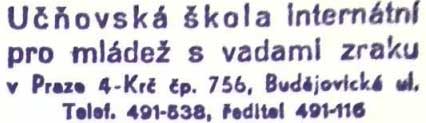 Str.: 445 .pdfPlán práceUŠI pro mládež s vadami zraku v Praze 4 ve školním roce 1969/70Obsah: 	A. Politicko-organizační opatření B. Hlavní úkoly C. Řízení a kontrola práce D. Plněni hlavních úkolůPoliticko-organizační opatřeníZákladním posláním školy je vychovávat mládež pro život, a práci v naší socialistické společnosti. V minulém školním roce probíhal život v rušném politickém dění, které však nenarušilo řádný výchovný a vyučovací proces v naší škole, a i v tomto roce chceme zachovat dobré jméno naší školy. Po rozboru současná situace a pochopeni usnesení ÚV KSČ z dubna a května 1969 a po aktivu pražských učitelů-komunistů se s. ministrem MUDr. Hrbkem jsme se rozhodli na následujících opatřeních. Ve školním roce 1969/70 budeme soustavně prohlubovat výchovu k socialistickému vlastenectví a k světovému socialistickému zřízení. Ve všech předmětech se zaměříme nenásilným způsobem na přesvědčování naší mládeže o poznání pravdivých skutečností o vývoji polednové politiky. Vzhledem k tomu, že v naší Škole jsou žáci z celé republiky, zaměříme se na prohlubováni přátelských vztahů mezi našimi bratrskými národy a mezi socialistickými zeměmi v čele se SSSR. Vyučující v hodinách občanské výchovy a v ostatních předmětech budou vysvětlovat žákům hospodářský význam mezinárodni spolupráce socialistických zemí. Vyučující se vynasnaží napravovat zkreslené názory zaviněné předcházejícími událostmi. Všichni učitelé budou pokračovat v nejužším kontaktu se členy KSČ, aby byla nadále udržena autorita vedoucí úlohy strany, tak jak tomu doposud na naší škole stále bylo. Pracovní výsledky ve zdejší škole - vyrovnávání zrakově vadných v naší společnosti od r.  1948 - poslání to vpravdě sociálně humánní, nás fakticky přesvědčují, že cesta internacionalismu je správná a prospěšná pro blaho nejtíže postižených spoluobčanů, kteří si zaslouží zpříjemnit jejich těžký úděl.B – hlavní úkoly Nadále zlepšovat tyflopedagogickou činnost tak, aby bylo dosaženo nejvyšší výukové úrovně ve všech oborech a předmětech. Zvláštní pozornost bude věnována vyučování teoretickým předmětům a hledání kompenzačních forem, aby žáci zvládali plně učivo předepsané osnovami. Zkvalitníme práci metodických skupin. Bude dbáno, aby práce v mezipředmětových vztazích byla koordinována. Budou realizovány vzájemné hospitace s naplánovanou motivacíZrakovou hygienu žáků podpoříme tím, že využijeme psaní strojem pro psaní učebních textů. Jako v minulých letech postaráme se o umístění absolventů a budeme dodržovat patronátní smlouvy a DZP a Karkem. V tělesné výchově a sportu bude věnována zvýšená páče. Uskutečníme lyžařský zájezd a letní rekreaci žáků. Otevřeme druhý ročník ekonomické školy, kterou vybavíme dalšími moderními pomůckami.  Pro zlepšení kontaktů učitelů s rodiči žáků uspořádáme alespoň dvakrát do roka schůze a rodiči. V internátě školy pokusíme se vyřešit tyto problémy:a) zlepšit ideově politickou výchovu b) zlepšení organizace a náplně volných sobot a nedělí e) zkvalitníme náplň opakovačích hodin v těsné spolupráci učitelů a vychovatelů d) povedeme žáky ke kulturním zvyklostem a potřebám, umožníme návštěvy divadel a jiných kulturních zařízení. e) upevníme kázeň důslednou výchovnou péčí a naučíme žáky hospodárněji zacházet se svým časem a nedovolíme kouřit v budově školy. Porušení kázně budeme zapisovat do třídních knih, aby se zlepšila spolupráce mezi učiteli a vychovateli. C - Řízení a kontrola práce 1.             Vedení školy a internátu je zastoupena ve školním roce 1969-70 takto: M. Vosoba, ředitel školy a internátu K. Kůs, zástupce ředitele pro odborný výcvik B. Smíšovská, zastupuje ředitele ve vyučování všeobecně vzdělávacích předmětů. M. Krůta, vedoucí vychovatel M. Ptáčková, zabezpečuje provoz, školy a internátu po stránce školy a internátu, řídí, organizuje a kontroluje hospodářskou, administrativní a účetní agendu školy a domovaJ. Kumsta, předseda ZV-KSČ J. Kořínek, předseda ZV-ROH 2.	Ředitel školy podle připomínek ZO-KSČ, ROH a pracovníků školy vydá týdenní nebo čtrnáctidenní bulletiny, v nichž bude zachycovat běžné potřebné pedagogické, ekonomické, provozní i odborářské práce. Ředitel školy nebo jeho zástupce svolá podle potřeby schůzku vedoucích pracovníků, na kterých budou instruováni ředitelem školy a členové vedení budou oznamovat plnění plánu na výchovných úsecích práce a budou projevovat iniciativní připomínky podle sektoru. Na těchto poradách se budou také připravovat náplně provozních porad pracovníků. 3.	Vedoucí pracovníci se příkladně zúčastní postgraduálních studií tak, aby získávané pedagogické informace byly rozloženy a koordinovány ve prospěch všech pracovníků.4.    	Ředitel školy za účinné pomoci ZO-KSČ a ROH dbá na zvyšování dalšího politického a odborného růstu pedagogického sboru. Dálkově budou studovat:s. Drahota - VŠP s. Kváčová - VŠK defektologiis. Tomková pedagogické minimums. Evaldová defektologii.Kontrolu vyučování a výchovy bude ředitel provádět se zástupci průběžně po celý rok podle tematických a časových plánů.Ředitel školy bude vhodným způsobem přenášet do práce celého učitelského sboru výsledky ze sekce speciální pedagogiky tyflopedické komise Československé pedagogické společnosti při ČSAV, jejímž je aktivním členem. Stejně tak bude rozšiřovat mezi učiteli výsledky a poznatky jednotlivých sekcí.Ve své řídící práci bude ředitel a jeho pomocní zástupci sledovat učitele a vychovatele a usměrňovat je tak, aby se činnost všech pedagogických pracovníků sjednocovala ve vzájemné koordinaci k jednomu cíli, tj. připravit učně k závěrečným učňovským zkouškám, aby se práce v odborném výcviku i v teoretických a všeobecně vzdělávacích předmětech vzájemně doplňovala s dobrou přípravou na vyučování v internátě školy. Ředitel svolá celkem 4 porady, z toho 2 orientační a 2 klasifikační. Náplň dalších dvou schůzi, které se uskuteční společně s učiteli UŠI v Levoči, bude dohodnuta s ředitelstvím školy v Levoči.Vedoucí vychovatel svolává nejméně jednou měsíčně poradu vychovatelů, na které, kromě běžných pedagogických aktualit řeší metodické otázky internátní výchovy. Ředitel řídí třídní učitele tak, aby ve spolupráci s vychovateli internátu byla v optimální míře zajišťována jejich výchovná práce. Zvláštní pozornost věnuje ředitel školy výchově žáků v internátě a radou bude pomáhat zlepšovat práci na tomto úseku a na vedení domova.D - Zajištěni plnění hlavních úkolůStr.: 431 .pdfHodnocenípráce UŠI za školní rok 1969/70Největší pozornost při sestavování plánu práce školy v roce 1969/70 zaměřilo vedení školy spolu s organizací ZO KSČ i ROH na politickou konsolidaci. Před zahájením školního roku se sešli pedagogičtí pracovníci s vedením školy, aby dali souhlas k novým opatřením strany a vlády, aby si vyjasnili postoj k hlavním usnesením ÚV KSČ z dubna a května 1969 a aby si uvědomili hlavní smysl myšlenek pronesených s. ministrem MUDr. Hrbkem. I když postoje k těmto usnesením se neprojevovaly zvláštním elánem, byl již na začátku školního roku kolektiv pracovníků jako celek přesvědčen o chybách v roce 1968/69 a proto pedagogický sbor schválil politický plán práce školy i konkrétní opatření k jeho realizaci. Díky pevnému jádru členů KSČ a vedení školy probíhala politická konsolidace velmi kladně a projevovala se iniciativou i v práci nečlenů strany. Soustavně byla prohlubována výchova k socialistickému vlastenectví, k světovému socialistickému zřízení třídními učiteli a učiteli občanské výchovy. Velmi úspěšně bylo využíváno školního rozhlasu, v němž byly vysílány vysoce hodnotné programy u příležitosti oslav slavných výročí jako byl Vítězný únor, vzpomínka na Lenina     /s. Polednová, Truhlář a Křížová/, vzpomínka na Komenského, literární pásmo k 1. máji, 25. výročí osvobození, besedy se žáky. Všechny akce měly neformální ráz. Bylo použito právě nejvhodnějších metod, aby zrakově vadní měli možnost vnímat a pochopit správný kurs politiky proti pravicově oportunistickým snahám. Domníváme se, že se nám v této oblasti práce se žáky podařila. I když učitelé a vychovatelé vedou otevřenou diskusi o některých nejasných problémech, nevyskytl se nakonec mezi výchovnými pracovníky takový, který by stál zjevně proti politice strany. Snaha přispět ke zlepšení politickovýchovné práce učitelů a vychovatelů byla i v tom že vyhlásili k 25. výročí osvobození naší země sovětskou armádou cenné závazky /s. Křiváková, Bálek, Buberle, Drahota, Mojžíš, Kořínek, Burda, Křížová, Šlemr a téměř všechny vychovatelky/. Politický klad v práci naší školy opatřujeme i v celkové dobré pracovní kázni pedagogického sboru. Oproti minulým létům se zlepšila pracovní kázeň žáků jak ve škole, tak v internátě. Přesnější pohled nám podává hodnocení u odborného výcviku a teoretických předmětů, dominantního úseku práce v učňovské škole, hodnocení práce v kursu telefonistů a v ekonomické škole. Pedagogickou a administrativní činnost zajišťuje ředitel učňovské školy a učitelé bez zvláštního honorování.Studium a další vzdělávání učitelů a vychovatelůI v tomto školním roce probíhalo úspěšně. Učitelé, členové strany navštěvovali politicko- odborné školeni na OV KSČ v Praze 4. Ředitel školy pokračoval ve studiu na MV KSČ. Dokončil práci na téma „Profesiografie u zrakově vadných" a práce byla uznána jako rigorózní. Tyflopedii studovala s. Kváčová /l. ročník/, s. Drahota ukončil studium defektologie na VŠP, s. Tourková začala studovat pedagogiku pro dílenské učitele, s. Víchová a Mildorfová se zájmem navštěvovaly kursy pro vychovatele při KPÚ a s. Evaldevá studovala 1. ročník tyflopedie. S. Filipínová se přihlásila též ke studiu defektologie.Odborný výcvik a vyučování teoretickým předmětůmV uplynulém školním roce se v teoretických předmětech a v odborném výcviku pracovalo podle tematických plánů, které byly vypracovány podle osnov. Ve výuce odborného výcviku nedocházelo k vážným závadám, které by narušily práci, největší potíže se vyskytly v materiálovém zásobování dílen. I když byly pro jednotlivé obory vypracovány plány požadovaného materiálu, nebylo v našich silách možno je plynule zajišťovat. Projevovalo se to hlavně v oboru mechanik. Tento obor má velký sortiment materiálu, který je ve velkoskladech těžké k sehnáni. I přes tyto potíže byla výuka zajišťována. V dílnách se pracuje převážně na zakázkových pracích jak pro socialistické podniky, tak pro soukromníky. Pro první a druhé ročníky by bylo výhodnější pro příští roky provádět výuku na větších zakázkách, což by umožnilo učňům získat větší zručnost, protože jednotlivé operace se častěji opakují. Tento systém výuky je možno zajistit tím, že dílenští učitelé budou spolupracovat se socialistickými podniky, které jsou schopny nám zadávat větší zakázky. Ve třetích ročnících všech oborů už je třeba nadále pokračovat jako dosud - na soukromých zakázkách, kde se výrobky stále mění a učeň získá potřebnou širokou praxi pro další práci. Podle plánu práce se měly jednotlivé metodické komise scházet jednou za měsíc. To by se mělo příští rok opravdu dodržovat, tím by se mohla výuka v odborném výcviku zkvalitnit. Odstranily by se tím různé postupy prací u jednotlivých učitelů. Rozdílnost názorů na postup práce nepůsobí dobře na žáky a projevuje se to tam, kde odborný výcvik vyučují u jedné skupiny dva učitelé. Toto by bylo také třeba v příštím roce upravit. Hodnocení v jednotlivých oborech:Knihaři: V tomto oboru byly dosahovány dobré výsledky. Všichni žáci třetího ročníku s úspěchem absolvovali závěrečnou učňovskou zkoušku. Ani v ostatních ročnících nikdo nepropadá. Jen žák Košata z prvního řečníku, manuálně nezručný, nastoupil po prázdninách de telefonního kursu. Osvědčilo se v třetím řečníku, že v teoretických předmětech i v odběrném výcviku vyučoval jeden učitel - s. Strnad, neboť snáze mohl spojovat teorii s praxí. Ačkoliv toto nebylo možno převést u druhého ročníku, kde teorii vyučoval s. Strnad /spojené třídy 2. a 3. ročníku pro malý počet žáků ve třetím řečníku/ a odborný výcvik s. Dobeš /v odborném výcviku se tyto třídy dělily/ nedošlo během roku k žádným nedostatkům, které by negativně ovlivnily výuku. Pracovalo se na jednotlivých zakázkách, žáci měli možnost si jednotlivé operace lépe osvojit. Zde dílenští učitelé spolupracují úspěšně s podniky téhož oboru. Čalouníci: Také v tomto oboru se pracovalo podle osnov. Na žáky byly kladeny velké požadavky, což se u některých projevilo tak, že v prvním řečníku propadli. /Čermák, Müller a Ryzý/ Budou potřebovat o rok delší dobu k vyučení. Žák Čermák přejde do oboru Kartáčník. Všichni žáci třetího ročníku s úspěchem vykonali, závěrečné zkoušky. Učitelé tohoto oboru přistupovali k výuce a výchově žáků svědomitě a zodpovědně a mají proto také dobré výsledky. Také potřebná kvalifikace, kterou tu ve velké míře učitelé mají, jim k tomu dává dobré předpoklady. S. Drahota letos ukončil studium defektelegie na Vysoké škole pedagogické. Výuka v tomto oboru by se dala ještě zkvalitnit zlepšením vybavení dílen, kdybychom dostali potřebné stroje, které jsme už loni a předloni objednali.Mechanici: Výuka odborného výcviku byla prováděna podle předem rozepsaných tematických plánů pro jednotlivé ročníky. Na žáky během roku byly kladeny velké nároky, což se projevuje na jejich výkonu a zručnosti. V tomto směru budeme i pro příští roky pokračovat, aby vyučení mechanici byli rovnocennými partnery vidomých pracovníků v závodech. Do druhého ročníku postupují všichni žáci. Ani v druhém ročníku, kde jsou jen dva žáci, nikdo nepropadl. Někteří žáci třetího ročníku v druhém pololetí plnili praxi v závodech, ve kterých budou pracovat po vyučení. Rozvrh hodin byl upraven tak, aby se v jednom týdnu vyučovalo literním předmětům a odborným a v dalších dvou týdnech, ve kterých byli tito žáci na praxi na závodech, byl výrobní výcvik se zbylými žáky. Pro příští rok by bylo dobře tuto praxi zajistit všem žákům. Odborným předmětům v oboru mechanik vyučoval s. Křeček, který je absolventem Vysoké školy pedagogické a má aprobaci z defektologie a má dobré výsledky ve výuce teoretických předmětů. Závěrečnou učňovskou zkoušku absolvovali všichni žáci s úspěchem. Kartáčníci: Také v tomto oboru byla teorie dobře skloubena s praxí a vyučovalo se podle osnov. Všem teoretickým předmětům vyučoval s. Kořínek. Ve výuce nedocházelo k závadám. Ve výuce odborného výcviku jsou dosahovány dobré výsledky a výuka je prováděna na velkých zakázkách. S. Kořínek uzavřel smlouvy s odběrateli a toto mu zaručuje velký sortiment výrobků, které žáci potřebují znát. Tento postup je správný, nemůže se stát, že by výrobky v kartáčnickém oboru byly vyráběny pro sklad. V prvním ročníku propadají dva žáci /Karabec není schopný výuky a odchází ze školy, žák Brebera bude od září navštěvovat telefonní kurs/ Ve druhém ročníku budou opakovat Krejčí Jiří, Krejčí Josef a Baldík, protože neplní normy, Krejčí Josef je mentálně postižen. Tito žáci budou opakovat druhý ročník, i když jsou předpoklady pro příští rok, že budou zase jenom zaučeni, ne vyučeni. Je naděje, že během příštího roku získají větší zručnost k tomu, aby mohli plnit normu, která jim bude na provozu stanovena. Žák Ryšina odejde pracovat do Drutěvy jako zapracovaný kartáčník a Kustra a Gregor postoupí do třetího ročníku, u těchto žáků je předpoklad vyučeni a mohou se z nich stát dobří kvalifikovaní pracovníci. Závěrečné zkoušky vykonalo letos 17 žáků z oborů: čalouník, mechanik, knihař a zpracovatel papíru. Kartáčnici letos závěrečná zkoušky nekonali. Žáci byli výjimečně dobře připraveni jak po stránce teoretické, tak i praktické.Zpráva o 31. a 32. telefonním kursu za uplynulý školní rokV uplynulém školním roce absolvovalo s úspěchem celkem 16 frekventantů. Oba kursy vytvořily dobrý kolektiv, zvláště pak 32. kurs, kde bylo celkem 6 zcela nevidomých a 2 těžce slabozrací žáci, kteří se v průběhu kursu dovedli vyrovnat se svým zrakovým defektem (téměř všichni oslepli). Dobře si osvojili orientaci, takže posluchači byli schopni bez obtíží docházet na praxi do různých závodů. Velmi dobrý kolektiv přispěl k zlepšení chování a společenskému vystupování žáků. Projevilo se to i v konečném hodnocení při závěrečných zkouškách, kde 6 žáků prospělo s vyznamenáním a z toho třem byla vyslovena zvláštní pochvala, dva žáci prospěli. Ke zkouškám byl připraven bývalý absolvent UŠ z oboru knihař Jan Trs, který v důsledku svého zhoršeného zdravotního stavu nemohl dále zastávat svůj obor. Zkoušky složil s vyznamenáním a podařilo se jej umístit do závodu Sportstav, kde již pracuje od 1. června t. r. V průběhu obou kursů se konaly pravidelné třídní schůzky s plánovanou tematikou (politické aktuality, společenské vystupování, Slovenské národní povstání, 28. říjen, VŘSR, Měsíc čs.-sov. přátelství, Únorové vítězství, 25. výročí osvobození, 100. výročí narození V. I. Lenina, beseda o organizaci ČSNS). Ve spolupráci se zdravotnicí školy a s odborem soc. zabezpečení v Praze 4 spolu se sociální pracovnicí pomáhal vyučující se začleňováním telefonistů do praxe. Jako člen komise pražských nevidomých telefonistů pomáhal umisťovat absolventy kursů v některých pražských závodech.Výchova v internátě školyVychovatelé využívali ve své činnosti význačných výročí letošního roku, zvláště výročí leninského a čtvrtstoletí osvobození naší vlasti sovětskou armádou a pro zvýšení úrovně tyflopedické práce prostudovali "Základy oftalmologie" MUDr. Fafla a splnili tak svůj závazek k 25. výročí ČSSR. V březnu byla na naší škole ustavena pobočka Svazu nevidomé a slabozraké mládeže. V jejím výboru je zastoupeno i Slovensko žákem naší ekonomické školy, která je pro obě naše socialistické republiky společná. Tento výbor převzal iniciativně úkoly bývalé Rady domova, zastupuje žáky v Českém svazu nevidomých a slabozrakých, organizuje spolu s vychovateli plnění závazku našich žáků k 25. výročí ČSSR, podílí se na organizování společenských akcí a samostatně hledá pro příští rok další možnosti uplatnění. Ke zlepšení využití volných sobot a neděli dochází až v poslední době, kdy pravidelně jeden službu konající vychovatel připravuje zejména pro nevidomé žáky společné výlety do přírody, návštěvy kulturních památek apod. Zatím se ke společným akcím žáci těžko získávají, ale jejich obliba pomalu stoupá. Opakovači hodiny byly využívány podle požadavků učitelů. Výrazných přestupků nebylo mnoho, vždy byly řešeny ve spolupráci s třídním a dílenským učitele a při opětovném porušení kázně psali vychovatelé rodičům pozvání k pohovoru. Dopisy četli provinilému žákovi před celou skupinou pro výstrahu a při návštěvě rodičů se vždy snažila být přítomna vedoucí vychovatelka. Metodické porady se konaly zpočátku podle potřeby, od března každý týden byly stručná porady před zahájením práce v pondělí, kde byly projednávány připomínky k týdenním plánům vychovatelů a řešeny problémy podle běžné potřeby. Plány kroužků byly vypracovány, zájem o práci v nich byl však minimální. Celkově byla letošní činnost poznamenána četnými změnami ve sboru vychovatelů. Z původních jedenácti kvalifikovaných  jimž byly přiděleny jednotlivé skupiny, odešla v dubnu do důchodu s. Kalinová, v únoru odešla noční vychovatelka s. Maršíková. K prvnímu březnu bylo vyměněno obsazeni funkce vedoucího vychovatele. Dívky s. Kalinové převzala s. Filipínová a její chlapce s. Krůta, což prospělo oběma skupinám. Vedoucí vychovatelka si chtěla v praxi ověřit své hypotézy o výchovném působeni na osmnáctileté hochy, a proto dále pracovala se svou skupinou, takže nebylo nutno nahrazovat s. Kalinovou dalším vychovatelem. K dalšímu ověřováni neformálních metod výchovné práce využila vedoucí vychovatelka dlouhodobého onemocněni s. Debnárové tím, že její skupinu přidělila s. Filipínové a pověřila ji pokusným realizováním práce ve dvouskupinovém systému. Je to způsob práce vhodný pro žáky mimo přípravný ročník, ovšem vyžaduje daleko vyšší vypětí vychovatele. Pro první pokus by bývalo vhodnější svěřit tento úkol zkušenější pracovnici. Proto vedoucí vychovatelka navrhuje s. Filipínové za jeho plnění mimořádnou odměnu. S. Evaldová provedla také některé změny v celkové organizaci výchovné práce. Byl zrušen stereotypní režim dne a zavedeno týdenní plánování činnosti skupin podle návrhů žáků a uvážení skupinového vychovatele. Této volnosti ve výběru činnosti dovedly využít zejména ss. Burianová, Vaněčková a Čekalová. Charakteristické je, že jde ve všech těchto případech o žáky prvních ročníků, což dává dobrou perspektivu pro tento systém do příštích let. Podmínkou je vysoká iniciativa vychovatelů a vypěstování návyku žáků na pestrý týdenní program, který postupně zvýší vlastní zájem a nároky na způsob využívání volného času. Celkově jisté uvolnění denního režimu vyvolalo možná u některých žáků nepříznivé reakce, je ovšem pravděpodobné, že tito jedinci by se projevovali stejně za každého systému. První čtyři měsíce uplatňování některých návrhů s. Evaldové v praxi ukázaly, že se zde stává mimořádně důležitým vztah vychovatelů k práci a k žákům, jejich schopnost a ochota využít dobu stanovenou k přímé výchovné práci plně ve prospěch jejich svěřenců. Je třeba, aby měli schopnost a zájem získávat přirozenou autoritu opojenou s důvěrou žáků a pak u nich vytvářet dobrovolnou kázeň. V tomto ohledu se nejlépe osvědčila s. Burianová. Předpoklady má s. Čekalová, ale u té je často patrná nespokojenost se zařazením do vychovatelského sboru a touha po činnosti učitelské. Oceněni zaslouží její dokumentace. Soudružky Jiránková a Debnárová přistupují k žákům s mateřským vztahem, jsou jim nápomocny při studijních přípravách, ale v novém systému budou muset vyvíjet větší iniciativu ve využíváni volného času žáků. S. Mildorfové se přes její velmi přátelský přistup k žákům nepodařilo plně zvládnout skupinu, ale tam to bylo dáno strukturou skupiny samotné. Ss. Veselé a Vaněčkové lépe vyhovuje striktní režim tuhé kázně, takže se občas dostávaly do konfliktů se žáky. Obě jsou ovšem velice precizní v plněni svých povinnosti a jejich přísnost k žákům prameni zřejmě ze stejného vztahu k sobě samým. Problematické je hodnocení s. Filipínové (bez zřetele na splněni mimořádného úkolu). Je u ní příliš patrný nedostatek pedagogické praxe a některé dosud nepřekonané osobni návyky. Potřebovala by se naučit chápat určité sebezapření a malé oběti jako součást povolání vychovatele defektní mládeže. Lze předpokládat, že jí bude lépe vyhovovat práce se žáky Ekonomické školy, k nimž je pro příští rok přidělena. Pokud jde o noční vychovatelky, zdůrazňuje s. Evaldová přesnost a pečlivost. s. Komůrkové, zájem o žáky a péči o žákovskou knihovnu s. Víchové a mateřský vztah s. Maršíkové. Závěrem školního roku uskutečnila s. Evaldová první pokusný vodácký výlet své skupiny. Ze zkušenosti tam načerpané doporučuje vybavit internát pro tento všestranný sport tak, aby bez zbytečných obtíži a komplikací mohla být podobné "zkoušce života" podrobena každá skupina (či alespoň její fyzicky zdatní členové) nejméně dvakrát za dobu pobytu v ústavu. Překonáváni překážek, které si tento sport vyžaduje, není nad síly našich žáků, ani nad jejich možnosti, pokud je rozumně veden, a přitom stmeluje kolektiv, dává vzniknout otevřenějším vztahům k vedoucímu a vydatně zbavuje žáky obvyklé internátní nesamostatnosti a pohodlnosti. Zároveň navrhuje věnovat více péče sportovní činnosti žáků vůbec a vybudováni atletického sportoviště na pozemku školy. Pokud jde o vybavení internátu, jo pokládáno za vhodné a dostačující, jen bude nutno doplnit vybaveni kuchyňky, dálo instalovat promítací kabinu a doporučuje se zařídit fotokomoru. Oddělané klubovny byly vcelku nevyužité, způsobovaly (hlavně na chlapeckém internátě stísněné podmínky v ložnicích. Lze předpokládat, že bude vhodnější zařídit jednu z dosavadních velkých tříd stabilní promítací kabinou, zatemněním, televizí, hrací skříní a promítacím plátnem i za předpokladu, že bude muset být občas využita dopoledne k vyučování. K 15. červnu bylo rozpracováno rozdělení žáků do skupin, tyto přiděleny vychovatelům a určeno jejich ubytování. Rovněž k 15. červnu byl stanoven rozvrh služeb v internátě pro celou dobu prázdnin, aby zde mohli být ubytováni žáci, kteří zůstanou na praxi v Praze. Zároveň byly pro to to období všem vychovatelům určeny konkrétní pracovní a studijní úkoly.Hlavni úkoly pro příští rok vyplývají z hodnocení práce v r. 1969/70:1. Politickou konsolidaci tyflopedické práce v naší škole vidíme ve shodě s politickými cíli našeho státu. V tomto roce vynaložíme všechny síly k tomu, abychom ve všech dosud zavedených učebních oborech, v ekonomické škole i v kursech pro telefonisty integrovali, pokud možno největší procento žáků zrakově vadných. Abychom ve shodě s novými záměry MŠK a Výzkumného ústavu pedagogického při přetváření pojetí naší školy adaptovali pro praktické uplatnění největší procento žáků. V nové třídě pro přípravu povolání, event. v přípravné třídě učiníme vše, aby inferiorních absolventů bylo mizivé procento. Pro žáky, kteří mohou absolvovat pouze přípravu pro povoláni a jejichž společenské a pracovní uplatnění je ještě možné, vypracujeme pro ČSNS návrh na koncepci, jejich začlenění a vybudování takového zařízení, v němž by se uplatnili za odborného dozoru a technického vedení. 2. Utvořený Svaz nevidomé a slabozraké mládeže, který vznikl v minulém roce v naší škole jako součást ČSNS budeme nadále podporovat a jeho prostřednictvím posilovat žáky ve vědomí, že v této politické a zájmové organizaci se mohou dobrou politickou a zájmovou prací stát budoucími spolutvůrci naší socialistické společnosti. Podle toho, jak bude v naší zemi postupovat další konsolidace ve sjednocování naší socialistické mládeže, podle toho budeme i my reagovat a přeformulovávat event. změny a přehodnocovávat práci v utvořeném Svazu. 3. Výchovu v internátě změníme tak, aby život zrakově vadného dorostu se optimálně přibližoval životu socialistické rodiny. Řád pro žáky přepracujeme pod heslem: "Socialistický domov místo internátu". Prakticky to bude vypadat tak, že řád bude založen na důsledné věkové, popř. vývojové diferenciaci žáků. Žákům třetích ročníků bude pokusně umožněno samostatně plánovat život v domově pod odborným vedením vedoucí vychovatelky. Hlavními články výchovy v domově zůstanou nadále prvky spatřující výchovu uvědomělého socialistického občanství a samostatnost do té míry, kterou bude žák po opuštění školy potřebovat. Od vychovatelů to bude vyžadovat mimořádný pedagogický um a dodržování tyflopedických hledisek i schopnost umět řídit výchovu žáků svých skupin tak, aby žáci měli pocit svobody a z toho odpovídající odpovědnost za své chování a jednání. 4. V příštím školním roce oslavíme 25. výročí trvání naší školy. Hodnocení bylo prohovořeno a schváleno na pedagogické radě dne 29. června 1970.Přehled politických a kulturních akcí pořádaných v roce 1970.Žáci internátní Školy pro mládež s vadami zraku v Praze 4, Budějovická ulice, se plně podílejí na politických a kulturních akcích, konaných v rámci naší dnešní socialistické společnosti. Vedeni školy a její pedagogové sledují tím dva cíle: Začlenit i smyslově postiženého žáka do procesu veřejného dění a připravit jej na úkoly příštího uvědomělého občana tohoto státu. 1) Počátkem února jsme navázali prostřednictvím městské mírové rady kontakty s některými skupinami studentů z rozvojových zemí, se kterými se naši žáci postupně setkávali na přátelských a poučných besedách: 3.2.1970 nás navštívili zástupci kurdských studentů. Vysvětlili žákům problematiku Kurdů a jejich boj o nezávislost a vyprávěli Jim o životě kultuře a zvycích svého národa. Při této příležitosti jsme navázali s kurdskými studenty družbu a přátelství. Zpráva o tomto setkáni byla publikována v časopise Mír. 13.2.1970 byli naši žáci pozváni na besedu v Klubu přátelství mládeže, kde si prohlédli výstavku „Boj kurdského lidu“. Kurdští studenti je pohostili a darovali jim publikaci o Kurdistánu. 17.2.1970 se konala v sále našeho ústavu beseda se studenty z Vietnamu a z Bolívie. Studenti měli s sebou hudební nástroje a gramofonové desky s hudbou svých národů. Úspěšně interpretovali žákům lidovou i současnou moderní tvorbu svých zemí. Na žáky zapůsobily zejména bojové a revoluční písně Vietnamců. 3.4.1970 se zúčastnili někteří naši žáci slavnostního večera pořádaného za účasti oficiálních delegací našeho politického a veřejného života, který se konal na počest kurdského národního svátku. Naši žáci odevzdali Kurdům jako dar album vyhotovené v knihařské dílně naší školy a vybranými fotografiemi Prahy. 5.4.1970 navštívila delegace našich Žáků slavnostní večer studentů Latinské Ameriky. 2) Ve výroční den Vítězného února promluvili třídní učitelé a učitelé občanské výchovy o vítězství našich pracujících v únoru 1948. Byla zajištěna účast učitelů, vychovatelů a zaměstnanců našeho zařízení na manifestaci konané 24. února na Staroměstském náměstí. Pro žáky byl organizován společný poslech přenosu manifestace s projevem soudruha Husáka. 3) Na doporučení s. ředitele byl 8.3. ve všech třídách učiněn projev k Mezinárodnímu dni žen, a bylo pohovořeno o 60.výročí tohoto významného dne, který vznikl na popud ženy-revolucionářky, Kláry Zetnikové. Dne 12.3. uspořádal závodní výbor ROH oslavu MDŽ a Dne učitelů pro zaměstnance školy a internátu. V projevech bylo vzpomenuto významného výročí 300 let od úmrtí J. A. Komenského a bylo zdůrazněno jaké povinnosti vyplývají z odkazu velkého učitele národů pro naše pedagogy a poukázáno na to, jaké místo mají zaujmout v naší společnosti. 4) Prostřednictvím Socialistické akademie pořádáme pro naše žáky přednášky na témata politická a kulturní: 5.2. 1970 ukončení cyklu přednášek o společenském chování 12.3.1970 beseda o Pop - music 19.3.1970 přednáška o mezinárodních vztazích Přednášky byly doplněny diskusí žáků s lektorem. 5) Pracovníci Internátu organizovali pro žáky návštěvu divadelních a operních představeni. 7.2.1970 Jakobín 18.2.170 Prodaná nevěsta 10.4.1970 Bílá nemoc V rámci činnosti internátu se žáci zúčastňovali tanečního kursu a společenské výchovy který byl pořádán jednou týdně a 23. dubna zakončen slavnostním věnečkem. 6) Ke stému výročí narozeni V. I. Lenina připravili učitelé pro žáky pásmo, které bylo vysíláno školním rozhlasem. Dále organisovali učitelé návštěvu Leninova muzea pro jednotlivé třídy tak aby všichni naši žáci měli možnost seznámit se se zajímavými expozicemi přibližujícími jim život a význam Leninův. 7) Ke dvacátému pátému výročí osvobozeni ČSSR sovětskou armádou připravil soudruh učitel Truhlář další rozhlasové pásmo hudebně - literární, které žáci vyslechnou v předvečer velkého výročí z magnetofonového záznamu. Za odezvu politická činnosti pedagogického sboru naší školy můžeme pokládat významný závazek našich učňů k 25. výročí, kterým se podle svých sil chtějí zapojit do veřejně prospěšné práce a činnosti. V rámci tohoto závazku odevzdali učni - kartonážníci sekretariátu Sdruženi přátel SOS vesniček 15 kartotékových krabic, zhotovených ve volném čase. Dalších 68 našich žáků se zavázalo pomáhat pravidelně této organizaci tím, že z každého nákladu zpravodaje SOS DV, který je čtvrtletně rozesílán všem dárcům, připraví pro expedici 5000 kusů. Svůj závazek doplnili výzvou dalším podobným školám a zařízením a za 1. čtvrtletí již svůj závazek splnili. Kromě této činnosti se zúčastnili nedělní brigády v Domousnicích v rekreačním středisku Svazu invalidů.Besedy s učniPodstata, smysl a funkce našeho socialistickéko státu jako nástroje dělnické třídy a pracujícího liduFunkce a postavení SSSR v mezinárodním hnutí a jeho podíl na viníku a vývoji ČSSRJak chápat vedoucí úlohu strany v socialistické společnosti Úloha mládeže, v socialistické společnosti a význam mezinárodní solidarity mládeže.Třídní učitelé a vychovatelé zařadí do svých plánů významná výročí: 25. výročí SNP, 28. říjen, Velká říjnová socialistická revoluce, 100. výročí narození V. I. Lenina, osvobození naší vlasti Rudou armádou, Výročí mrazení J. A. Komenského a další významná výročí socialistických států.Lektory zajistíPolednová Šlemr Truhlář Kumsta Krůta Třídní učitelé a vychovateléOdborný výcvik Správu dílen zvláště metodické a didaktické vedeni 2Zápisy o odborném výcviku dílenských učitelů ve zvláštních kniháchPro dobrou koordinaci vyučování odborného výcviku a teoretických předmětů budou fungovat, předmětové komise, jejichž pracovní náplň určí, řídí a kontroluje: Pro obor kartáčník  "         "    čalouník "         "     kovo  "         "     zpracovatel papíru a knihař Komise na základě výchovné práce podají návrh na úpravu dílen, jejich vybavení i na eventuální změny učebních osnov, jejich plnění a hlavně, budou hledat kompenzační formy ve výuce, aby byly plněny osnovy pro zdravé učně a aby byly dány optimální znalosti a dovednosti při respektování zrakové hygieny pro praktický život, aby nevidomí absolventi mohli plnit úkoly zdravého občana v plném rozsahu. Vzájemné hospitace dílenských učitelů budou konány s touto motivací, a) pomůcky v odborném výcviku b) zadávání prací individuálně nebo frontálně.c) formy vyučování ve spojených postupných třídách. d) prozkoumat, zda je výhodnější, aby dílenský učitel vyučoval odbornému výcviku i teorii, nebo zda se má jeden učitel specializovat jen na teorii. e) pořádek na pracovišti jako jeden z hlavních úkolů při plnění tyflopedických požadavků  f) klasifikace žáků (řád i pohled z našich poměrů)6.                 Tematické plány vypracovat tak, aby tvořily celky pro celý týden.7.                 Učebny teoretických předmětů doplnit pomůckami (stroje a zařízení) 8.                 Patronát s Dřevozpracujícím podnikem v Českém Brodě Správa dílen, kabinetů a knihoven bude obstarávána takto: Dílny a dílenské zařízeni budou obstarávat dílenští učitelé podle svých skupin Pomůcky pro fyzikuPomůcky pro matematiku a kreslení Pomůcky pro slepecké písmo Tělocvična a tělocvičné nářadí Učitelská knihovna Žákovské knihovna — učebniceŽákovská knihovnaZeměpis Pomůcky pro ekonomickou školuAgendu pro nástrojovou hudbu a gramofonové desky s. Papouška povede Péče o učebny 1. kreslení ................. Drahota 2. matematika .......... Smíšovská 3. občanská výchova ....... Polednová 4. jazyk český ............. Polednová 5. psaní strojem …...... Křížová 6. fyzika ... ........... Křeček 7. klubovna ............... Bálek 8. technologie............ Truhlář 9. jazyková laboratoř .......... Šlemr sborovna .................... Kváčová Třídnictví PřípravkaI. A I. B I. C II. A II. B III. A III. B E I.E II. telefonisté.Internát Ideově-politická výchova bude plnit předně úkoly vyplývající z politickoorganizačního opatření a zaměří se též na výchovu k práci, k tělesné, citové a estetické výchově. 1. Pro plnění hlavních úkolů vypracuje vedoucí vychovatel čtvrtletní plán 2. Metodické rady vychovatelů - 1x měsíčně. 3. úkoly budou rozpracovány a zřejmé v týdenních plánech vychovatelů a v jejich přípravě 4. Vychovatelé vypracují tematické plány pro kroužky a stanoví úkoly a cíle jednotlivých kroužků 5. Zavedeme tyto kroužky: 1. literární 2. německý jazyk pro začátečníky 3. stolní hry 4. vaření 5. vlastivědní 6. pletení Vytvořit všechny předpoklady k tomu, aby organizace mládeže pracovala plánovitě a sledovala úkol školy. Rekreace žáků v době hlavních prázdnin v rámci SRPŠ Ubytujeme frekventanty masérského kursu.Ostatní úkoly    Dozor o přestávkách vypracujeTematická plány všeobecně vzdělávacích předmětů vypracují všichni učitelé do 1. září.Nácvik spartakiády Brožuru k 25.  jubileu naší školy Kroniku školy píše Vytvoříme podmínky pro práci SRPŠ Kontakt mezi školou a rodiči bude zajišťován hlavně písemně s těmi rodiči, kteří pocházejí ze vzdálených míst a osobním stykem s těmi, kteří bydlí v Praze.  Patronát s Karkem zajišťuje Sociální péče je zajišťována sociální pracovnicí, která připravuje podklady pro přijetí žáků a sleduje jejich sociální potřeby. Seznamuje učitele s anamnézou žáků a získané poznatky sděluje učitelům a vychovatelům. Spolupracuje se SÚSZ (Státní úřad sociálního zabezpečení) a se ČSN, stará se o ošetřovné, seznamuje pracovníky školy se předpisy týkajícími se sociálních poměrů. Pomáhá při zajišťování umístění absolventů školy.Zdravotní péče Zdravotní sestra poskytuje informace pedagogickým pracovníkům o zdravotním stavu žáků, zajišťuje lékařskou prevenci, doprovod žáků k lékaři, vede zdravotní záznamy, podepisuje jídelníček a dbá o hygienicko-epidemiologickou prevenci, sleduje mikroklima, osvětlení, čistotu osobní hygienické návyky žáků, zásady správného sestavení rozvrhu hodin, režim dne, systém opakovacích hodin. Seznamuje pracovníky školy s hygienickými předpisy o bezpečnosti práce a ochraně zdraví. Provádí zápisy do knihy "Bezpečnost práce a ochrana zdraví ve Školním roce" (SPN – Státní pedagogické nakladatelství). Provádí rozbor úrazovosti, informuje pracovníky o povinnostech podle § 135 ZP o výletech, exkursích, vycházkách, brigádách apod., dbá aby zaměstnanci nebyli přetěžováni přesčasy § 98 ZP (souhlas ZV-ROH).Postup při úrazu, první pomoc, lékárničky. Vyvěšuje adresy a telefonní čísla zdravotního střediska a nemocnice, objednává sanitní vozy HBV povinnosti. Hospodářsko-administrativní opatřeni Hospodářský provoz školy řídí, organizuje a kontroluje hospodářskou, administrativní a účetní službu Výkazy o žácích Přehled o suplování a zastupování ztrátových hodinEvidence úrazu Plán CO (civilní obrany) tvoří samostatnou přílohu Plán byl projednán a schválen na pedagogické radě dne 26.8. a 29.9.1969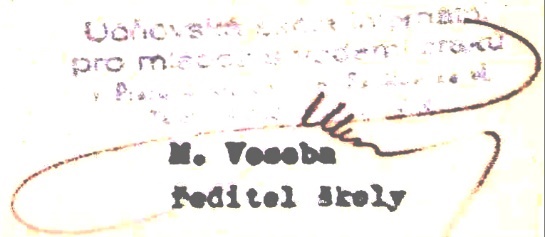 Zajistí: Kůs Kůs KůsKořínek Drahota Křeček Strnad KůsKůsKůs KůsBuberleKůsKřeček Smíšovská Křížová Kváčová Šlemr Křížová Výchová Truhlář Truhlář Vaněčková Drahota SmíšovskáŠlemr PolednováKřížová Křeček Truhlář KváčováKřeček Dobeš Smíšovská Kořínek Drahota Polednová Kumsta Strnad Truhlář Křížová BálekKrůtavychovatelévychovateléDebnárová Jiránková Mildorfová Šromová Vaněčková KalinováŠlemrKůs Kváčová Truhlář Truhlář Šlemr Polednová ŠlemrHoladováDlouháPtáčkovázástupce řed.SmíškováDlouházástupce řed.Telefo-nistaMecha-nikKnihařKartonážníkČalouníkProspěl s vyznamenáním113___Prospěl velmi dobře731_1Prospěl_2214Celkem 188315